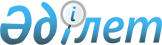 О внесении дополнений в постановление Правительства Республики Казахстан от 21 декабря 2004 года № 1344 "Об утверждении перечня водохозяйственных сооружений, находящихся в республиканской собственности"Постановление Правительства Республики Казахстан от 31 июля 2014 года № 851

      Правительство Республики Казахстан ПОСТАНОВЛЯЕТ:



      1. Внести в постановление Правительства Республики Казахстан от 21 декабря 2004 года № 1344 «Об утверждении перечня водохозяйственных сооружений, находящихся в республиканской собственности» (САПП Республики Казахстан, 2004 г., № 49, ст. 638) следующие дополнения:



      в перечне водохозяйственных сооружений, находящихся в республиканской собственности, утвержденном указанным постановлением:



      пункт 1 дополнить подпунктами 68), 69), 70), 71), 72) следующего содержания:

      «68) водохранилище Жидели на реке Жидели;

      69) водохранилище Бесарык на реке Бесарык;

      70) водохранилище Подлесненское на реке Терис Бутак;

      71) водохранилище Кызыл-Агаш на реке Кызыл-Агаш;

      72) водохранилище Айдархан на реке Большой Узень»;



      пункт 2 дополнить подпунктами 156), 157), 158), 159), 160), 161), 162), 163), 164), 165), 166), 167), 168), 169), 170), 171), 172), 173), 174), 175), 176), 177), 178), 179), 180), 181), 182), 183), 184), 185), 186), 187), 188), 189), 190), 191), 192), 193), 194), 195), 196), 197), 198), 199), 200), 201), 202), 203), 204), 205), 206), 207), 208), 209) следующего содержания: 

      «156) магистральный канал Р-1 на реке Уйдене;

      157) магистральный канал Р-2 на реке Уйдене;

      158) магистральный канал Р-3 на реке Уйдене;

      159) Левобережный магистральный канал-2 на реке Уйдене;

      160) Левобережный магистральный канал на реке Кандысу;

      161) магистральный канал Бирлескен на реке Кандысу;

      162) магистральный канал Жана-Тоган на реке Каргыба;

      163) магистральный канал Базар на реке Базар;

      164) магистральный канал Каска на реке Егинсу; 

      165) магистральный канал Актоган на реке Кельды-Мурат;

      166) магистральный канал Актоган на реке Карабута;

      167) магистральный канал Татарский на реке Карабута;

      168) магистральный канал Белбастау на реке Карабута;

      169) магистральный канал Бургон на реке Кусак;

      170) магистральный канал Тастоган на реке Кусак;

      171) магистральный канал Бургон на реке Коктерек;

      172) магистральный канал Жамбас на реке Коктерек;

      173) магистральный канал Жездинский;

      174) магистральный канал Шокайский;

      175) магистральный канал Келинтобе с сооружениями;

      176) магистральный канал Жанашиели с сооружениями;

      177) Казалинский Левобережный магистральный канал с сооружениями;

      178) Казалинский Правобережный магистральный канал;

      179) межхозяйственный канал Тайпакколь с сооружениями;

      180) межхозяйственный канал Сунаката с сооружениями;

      181) межхозяйственный канал Жанасулутобе с сооружениями;

      182) межхозяйственный канал Жана-Арык с сооружениями;

      183) межхозяйственный канал Жетикол-Жарма с сооружениями;

      184) межхозяйственный канал Басыкара с сооружениями;

      185) коллектор К-1;

      186) коллектор К-2;

      187) коллектор К-3;

      188) коллектор К-4;

      189) коллектор К-9;

      190) коллектор ЮК-12;

      191) коллектор ЮК-16;

      192) коллектор СК-15Г;

      193) коллектор Шиели-Теликуль;

      194) коллектор Нансай;

      195) канал Айтек;

      196) межхозяйственный канал Сауранбай с сооружениями;

      197) подпорно-перегораживающее сооружение «Байкелди» на протоке Караозек;

      198) подпорно-перегораживающее сооружение «Кожантай» на протоке Караозек;

      199) защитные дамбы вдоль реки Сырдарьи;

      200) гидроузел на реке Малая Буконь с магистральным каналом «Малобуконьский»;

      201) гидроузел на реке Большая Буконь с магистральным каналом «Актоган»;

      202) гидроузел на реке Кокпектинка с магистральным каналом «Ворошилов»;

      203) канал «Нура-Ишим»;

      204) система лиманного орошения Тамдыколь; 

      205) система лиманного орошения «Киил-Тассай»;

      206) плотина Кыл на реке Торгай;

      207) плотина Кожа на реке Торгай;

      208) объединенный гидроузел «Достык» на реке Хоргос;

      209) скважины вертикального дренажа (162) Кызылординской области»;



      пункт 3 дополнить подпунктами 25), 26), 27), 28), 29), 30) следующего содержания:

      «25) групповой водопровод Миялы-Жангельдино-Жаскайрат;

      26) групповой водопровод Кызан-Акшымырау;

      27) Талгарский групповой водопровод;

      28) Кажымукан-Караспанский групповой водопровод;

      29) Дарбазинский групповой водопровод;

      30) Жетысайский групповой водопровод».



      2. Настоящее постановление вводится в действие со дня его подписания.      Премьер-Министр

      Республики Казахстан                       К. Масимов
					© 2012. РГП на ПХВ «Институт законодательства и правовой информации Республики Казахстан» Министерства юстиции Республики Казахстан
				